尊敬的先生/女士：请注意，在额外审议期，备选批准程序（AAP）下的下列工作项目收到了评论意见。该意见将提交ITU-T第5研究组下次会议（2019年5月13-22日在日内瓦召开）批准：ITU-T L.1015新建议书草案 – “移动电话对环境影响的评估标准”（参见SG5-TD842号文件）。顺致敬意！（原件已签）电信标准化局主任
李在摄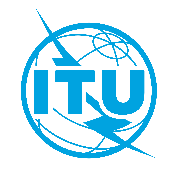 国 际 电 信 联 盟电信标准化局国 际 电 信 联 盟电信标准化局2019年1月18日，日内瓦2019年1月18日，日内瓦文号：电信标准化局第6/5号集体函补遗附件1-	致国际电联各成员国主管部门；-	致ITU-T部门成员；-	致ITU-T第5研究组部门准成员；-	致国际电联学术成员-	致国际电联各成员国主管部门；-	致ITU-T部门成员；-	致ITU-T第5研究组部门准成员；-	致国际电联学术成员电话：+41 22 730 6301-	致国际电联各成员国主管部门；-	致ITU-T部门成员；-	致ITU-T第5研究组部门准成员；-	致国际电联学术成员-	致国际电联各成员国主管部门；-	致ITU-T部门成员；-	致ITU-T第5研究组部门准成员；-	致国际电联学术成员传真：+41 22 730 5853-	致国际电联各成员国主管部门；-	致ITU-T部门成员；-	致ITU-T第5研究组部门准成员；-	致国际电联学术成员-	致国际电联各成员国主管部门；-	致ITU-T部门成员；-	致ITU-T第5研究组部门准成员；-	致国际电联学术成员电子邮件：tsbsg5@itu.int网址：http://itu.int/go/tsg5事由：ITU-T第5研究组会议；2019年5月13-22日，日内瓦ITU-T第5研究组会议；2019年5月13-22日，日内瓦ITU-T第5研究组会议；2019年5月13-22日，日内瓦